Name of your firm:	Location for Validation:                                                                             	          f						                   fPlease use the name under which the company does business.			City			CountryFirm Representative:                                                            Firms Representative’s Signature:                                                                             	          f						                   f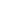 Office Address:                                                                                                                                     			 Office size:                                        f     Lease term:                                                                                                                 f                                              Property Manager:                                                                                                                                                                      	      		Name			Phone Number		                      Email Address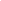 Total Number of Full-Time Employees on Payroll in the Location at End of         fquarter 20      f(this excludes freelancers and consultants):                               f Total Full-Time Employee Headcount:                                             fLocation(s) of Other Employees:                                                                              	                                                            fPlease provide information on the top delivery personnel in location:Name & Position:                                                                     f      Name & Position:                                                                 f Phone Number:                                                                        f      Phone Number:                                                                    fEmail Address:                                                                          f      Email Address:                                                                      fTime spent in office:                         % of time 	            Time spent in office:                         % of timeName & Position:                                                                     f      Name & Position:                                                                 f Phone Number:                                                                        f      Phone Number:                                                                    fEmail Address:                                                                          f      Email Address:                                                                      fTime spent in office:                         % of time 	            Time spent in office:                         % of timeName & Position:                                                                     f      Name & Position:                                                                 f Phone Number:                                                                        f      Phone Number:                                                                    fEmail Address:                                                                          f      Email Address:                                                                      fTime spent in office:                         % of time 	            Time spent in office:                         % of timeName & Position:                                                                     f      Name & Position:                                                                 f Phone Number:                                                                        f      Phone Number:                                                                    fEmail Address:                                                                          f      Email Address:                                                                      fTime spent in office:                         % of time 	            Time spent in office:                         % of timeDo you have a local legal entity? (Yes/No):                         fJurisdiction of formation:                                                               f                                                                                                                                                                                       ID:                                                               f     This form must be signed by a licensed professional responsible for payroll and accounting for the local entity willing to confirm the information included. The signer must have current credentials and be in good standing.Please indicate your credentials (circle one of the following):Certified Public Accountant		Chartered Financial Analyst		AttorneyCertified Management Accountant		IRS Certified Enrolled Agent		Payroll ManagerI hereby affirm that the information provided above is accurate based on the best information available to me at this time.Verifier Name:							Name of Verifier’s Firm:                                                             F				                                                             F	Verifier Phone Number:					Verifier e-mail:                                                             F		                                                             F	Signature:							Date:                                                             F		                                                             F	